	www.regkrc.ru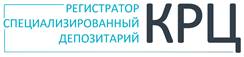 	(861) 255-34-03СВЕДЕНИЯ О ПРЕДСТАВИТЕЛЕ КЛИЕНТА – ЮРИДИЧЕСКОГО ЛИЦАОтметки Управляющей компании/Агента:Наименование клиентаНаименование клиентаНаименование клиентаНаименование клиентаНаименование клиентаДанные документа, подтверждающего полномочия представителя клиента (наименование документа, серия, номер, дата выдачи, срок действия) Данные документа, подтверждающего полномочия представителя клиента (наименование документа, серия, номер, дата выдачи, срок действия) Данные документа, подтверждающего полномочия представителя клиента (наименование документа, серия, номер, дата выдачи, срок действия) Данные документа, подтверждающего полномочия представителя клиента (наименование документа, серия, номер, дата выдачи, срок действия) Данные документа, подтверждающего полномочия представителя клиента (наименование документа, серия, номер, дата выдачи, срок действия) Фамилия, имя, отчество представителяФамилия, имя, отчество представителяФамилия, имя, отчество представителяФамилия, имя, отчество представителяФамилия, имя, отчество представителяДата рождения:Дата рождения:Дата рождения:Дата рождения:Дата рождения:Место рождения:Место рождения:Место рождения:Место рождения:Место рождения:ГражданствоГражданствоГражданствоГражданствоГражданство Российская Федерация иное государство _____________________ лицо без гражданства Российская Федерация иное государство _____________________ лицо без гражданства Российская Федерация иное государство _____________________ лицо без гражданства Российская Федерация иное государство _____________________ лицо без гражданства Российская Федерация иное государство _____________________ лицо без гражданства Российская Федерация иное государство _____________________ лицо без гражданства Российская Федерация иное государство _____________________ лицо без гражданства Российская Федерация иное государство _____________________ лицо без гражданства Российская Федерация иное государство _____________________ лицо без гражданства Российская Федерация иное государство _____________________ лицо без гражданства Российская Федерация иное государство _____________________ лицо без гражданства Российская Федерация иное государство _____________________ лицо без гражданства Российская Федерация иное государство _____________________ лицо без гражданства Российская Федерация иное государство _____________________ лицо без гражданства Российская Федерация иное государство _____________________ лицо без гражданства Российская Федерация иное государство _____________________ лицо без гражданстваРеквизиты документа, удостоверяющего личность:Реквизиты документа, удостоверяющего личность:Реквизиты документа, удостоверяющего личность:Реквизиты документа, удостоверяющего личность:Реквизиты документа, удостоверяющего личность:Реквизиты документа, удостоверяющего личность:Реквизиты документа, удостоверяющего личность:Реквизиты документа, удостоверяющего личность:Реквизиты документа, удостоверяющего личность:Реквизиты документа, удостоверяющего личность:Реквизиты документа, удостоверяющего личность:Реквизиты документа, удостоверяющего личность:Реквизиты документа, удостоверяющего личность:Реквизиты документа, удостоверяющего личность:Реквизиты документа, удостоверяющего личность:Реквизиты документа, удостоверяющего личность:Реквизиты документа, удостоверяющего личность:Реквизиты документа, удостоверяющего личность:Реквизиты документа, удостоверяющего личность:Реквизиты документа, удостоверяющего личность:Реквизиты документа, удостоверяющего личность:Наименование документаНаименование документаНаименование документаНаименование документаНаименование документа Паспорт гражданина Российской Федерации Паспорт иностранного гражданинаИное_______________________ Паспорт гражданина Российской Федерации Паспорт иностранного гражданинаИное_______________________ Паспорт гражданина Российской Федерации Паспорт иностранного гражданинаИное_______________________ Паспорт гражданина Российской Федерации Паспорт иностранного гражданинаИное_______________________ Паспорт гражданина Российской Федерации Паспорт иностранного гражданинаИное_______________________ Паспорт гражданина Российской Федерации Паспорт иностранного гражданинаИное_______________________ Паспорт гражданина Российской Федерации Паспорт иностранного гражданинаИное_______________________ Паспорт гражданина Российской Федерации Паспорт иностранного гражданинаИное_______________________ Паспорт гражданина Российской Федерации Паспорт иностранного гражданинаИное_______________________ Паспорт гражданина Российской Федерации Паспорт иностранного гражданинаИное_______________________ Паспорт гражданина Российской Федерации Паспорт иностранного гражданинаИное_______________________ Паспорт гражданина Российской Федерации Паспорт иностранного гражданинаИное_______________________ Паспорт гражданина Российской Федерации Паспорт иностранного гражданинаИное_______________________ Паспорт гражданина Российской Федерации Паспорт иностранного гражданинаИное_______________________ Паспорт гражданина Российской Федерации Паспорт иностранного гражданинаИное_______________________ Паспорт гражданина Российской Федерации Паспорт иностранного гражданинаИное_______________________Серия (при наличии): Серия (при наличии): Серия (при наличии): Серия (при наличии): Серия (при наличии): НомерНомерНомерНомерНаименование органа, выдавшего документНаименование органа, выдавшего документНаименование органа, выдавшего документНаименование органа, выдавшего документНаименование органа, выдавшего документДата выдачиДата выдачиКод подразделения, выдавшего документ (при наличии)Код подразделения, выдавшего документ (при наличии)Код подразделения, выдавшего документ (при наличии)Код подразделения, выдавшего документ (при наличии)Код подразделения, выдавшего документ (при наличии)Код подразделения, выдавшего документ (при наличии)Код подразделения, выдавшего документ (при наличии)Код подразделения, выдавшего документ (при наличии)Код подразделения, выдавшего документ (при наличии)ИНН (при наличии):ИНН (при наличии):ИНН (при наличии):ИНН (при наличии):ИНН (при наличии):ИНН (при наличии):ИНН (при наличии):ИНН (при наличии):Страховой номер индивидуального лицевого счета застрахованного лица в системе обязательного пенсионного страхования (при наличии)Страховой номер индивидуального лицевого счета застрахованного лица в системе обязательного пенсионного страхования (при наличии)Страховой номер индивидуального лицевого счета застрахованного лица в системе обязательного пенсионного страхования (при наличии)Страховой номер индивидуального лицевого счета застрахованного лица в системе обязательного пенсионного страхования (при наличии)Страховой номер индивидуального лицевого счета застрахованного лица в системе обязательного пенсионного страхования (при наличии)Страховой номер индивидуального лицевого счета застрахованного лица в системе обязательного пенсионного страхования (при наличии)Страховой номер индивидуального лицевого счета застрахованного лица в системе обязательного пенсионного страхования (при наличии)Страховой номер индивидуального лицевого счета застрахованного лица в системе обязательного пенсионного страхования (при наличии)Адрес места жительства (регистрации):Адрес места жительства (регистрации):Адрес места жительства (регистрации):индексиндексиндексстранастранаАдрес места жительства (регистрации):Адрес места жительства (регистрации):Адрес места жительства (регистрации):адресадресадресАдрес места пребыванияАдрес места пребыванияАдрес места пребыванияиндексиндексиндексстранастранаАдрес места пребыванияАдрес места пребыванияАдрес места пребыванияадресадресадресПочтовый адрес:Почтовый адрес:Почтовый адрес:индексиндексиндексстранастранаПочтовый адрес:Почтовый адрес:Почтовый адрес:адресадресадресадресадресадресадресадресадресадресадресадресадресадресадресадресадресадресТелефон:E-mail:E-mail:E-mail:Данные миграционной карты (при наличии)Данные миграционной карты (при наличии)Данные миграционной карты (при наличии)Данные миграционной карты (при наличии)НомерНомерНомерДата начала срока пребыванияДата начала срока пребыванияДата начала срока пребыванияДата начала срока пребыванияДата начала срока пребыванияДата начала срока пребыванияДата начала срока пребыванияДата начала срока пребыванияДата начала срока пребыванияДата начала срока пребыванияДанные миграционной карты (при наличии)Данные миграционной карты (при наличии)Данные миграционной карты (при наличии)Данные миграционной карты (при наличии)Дата окончания срока пребывания в РФДата окончания срока пребывания в РФДата окончания срока пребывания в РФДата окончания срока пребывания в РФДата окончания срока пребывания в РФДата окончания срока пребывания в РФДата окончания срока пребывания в РФДата окончания срока пребывания в РФДата окончания срока пребывания в РФДата окончания срока пребывания в РФДата окончания срока пребывания в РФДокумент, подтверждающий право иностранного гражданина или лица без гражданства на пребывание (проживание) в РФДокумент, подтверждающий право иностранного гражданина или лица без гражданства на пребывание (проживание) в РФДокумент, подтверждающий право иностранного гражданина или лица без гражданства на пребывание (проживание) в РФДокумент, подтверждающий право иностранного гражданина или лица без гражданства на пребывание (проживание) в РФСерияСерияСерияСерияСерияСерияСерияСерияномерномерномерномерДокумент, подтверждающий право иностранного гражданина или лица без гражданства на пребывание (проживание) в РФДокумент, подтверждающий право иностранного гражданина или лица без гражданства на пребывание (проживание) в РФДокумент, подтверждающий право иностранного гражданина или лица без гражданства на пребывание (проживание) в РФДокумент, подтверждающий право иностранного гражданина или лица без гражданства на пребывание (проживание) в РФДата начала срока действия права пребывания (проживания)Дата начала срока действия права пребывания (проживания)Дата начала срока действия права пребывания (проживания)Дата начала срока действия права пребывания (проживания)Дата начала срока действия права пребывания (проживания)Дата начала срока действия права пребывания (проживания)Дата начала срока действия права пребывания (проживания)Дата начала срока действия права пребывания (проживания)Дата начала срока действия права пребывания (проживания)Дата начала срока действия права пребывания (проживания)Дата начала срока действия права пребывания (проживания)Документ, подтверждающий право иностранного гражданина или лица без гражданства на пребывание (проживание) в РФДокумент, подтверждающий право иностранного гражданина или лица без гражданства на пребывание (проживание) в РФДокумент, подтверждающий право иностранного гражданина или лица без гражданства на пребывание (проживание) в РФДокумент, подтверждающий право иностранного гражданина или лица без гражданства на пребывание (проживание) в РФДата окончания срока действия права пребывания (проживания)Дата окончания срока действия права пребывания (проживания)Дата окончания срока действия права пребывания (проживания)Дата окончания срока действия права пребывания (проживания)Дата окончания срока действия права пребывания (проживания)Дата окончания срока действия права пребывания (проживания)Дата окончания срока действия права пребывания (проживания)Дата окончания срока действия права пребывания (проживания)Дата окончания срока действия права пребывания (проживания)Дата окончания срока действия права пребывания (проживания)Дата окончания срока действия права пребывания (проживания)Образец подписи представителя:Образец подписи представителя:Образец подписи представителя:Образец подписи представителя:Образец подписи представителя:Образец подписи представителя:Образец подписи представителя:Образец подписи представителя:Образец подписи представителя:Образец подписи представителя:Образец подписи представителя:Образец подписи представителя:Образец подписи представителя:ПРИНЯТО: _______________________________(наименование организации)Подпись поставлена в присутствии уполномоченного лица__________________________________/___________ /(Ф.И.О., должность ответственного исполнителя)       (подпись)вх. № _______________ от «_____» _____________ 20__ г.М.П.ЗАПОЛНЯЕТСЯ РАБОТНИКОМ АО «КРЦ»ЗАПОЛНЯЕТСЯ РАБОТНИКОМ АО «КРЦ»Отметка о принятииОтметка об исполненииВх. №_______________________________________________                                                              (дата)_____________________________________________________(Ф.И.О. работника АО «КРЦ»)                          (подпись)№ исх.________________________________________                                                              (дата)_______________________________________________(Ф.И.О. работника АО «КРЦ»)                          (подпись)